13th June, 2014Parental InformationDear Parents/Carers,Your child __________________________ is attending the Operation Art Workshop at the Griffith Regional Gallery. DATE: Year 1&2 - Tuesday 24 June, Year 3&4 - Wednesday 25 June, Year 5&6 - Thursday 26 June Transport has been arranged. Your child will be travelling with _______________________________________.They will need to be at school by 8am on the day of your workshop to allow for time to get the venue.If you have any questions or concerns please contact the school.Ms Merilyn Blakeman	Mr Travis IrvinTeacher 	Principal13th June, 2014Parental InformationDear Parents/Carers,Your child __________________________ is attending the Operation Art Workshop at the Griffith Regional Gallery. DATE: Year 1&2 - Tuesday 24 June, Year 3&4 - Wednesday 25 June, Year 5&6 - Thursday 26 June Transport has been arranged. Your child will be travelling with _______________________________________.They will need to be at school by 8am on the day of your workshop to allow for time to get the venue.If you have any questions or concerns please contact the school.Ms Merilyn Blakeman	Mr Travis IrvinTeacher 	Principal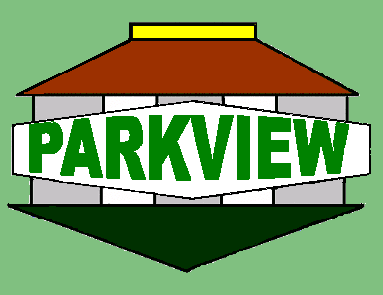 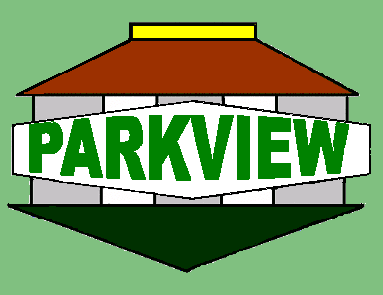 LEETONNSW 2705Principal: Travis IrvinPhone: 02 6953 2600Fax: 02 6953 5066Email: parkview-p.school@det.nsw.edu.auABN: 90584123020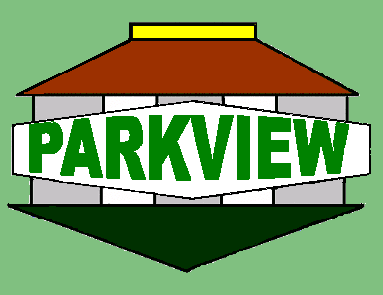 LEETONNSW 2705Principal: Travis IrvinPhone: 02 6953 2600Fax: 02 6953 5066Email: parkview-p.school@det.nsw.edu.auABN: 90584123020